Муниципальное казённое общеобразовательное учреждение «Перегрузненская средняя школа» Октябрьского муниципального района Волгоградской области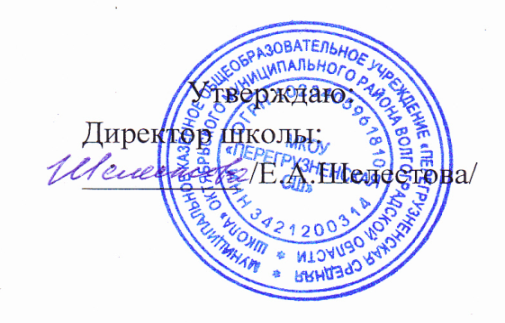 МЕНЮ ШКОЛЬНОЙ СТОЛОВОЙ /завтрак/03.04 .2023 г.№ п/пНаименование блюда/энергетическая ценностьОбъем порции (г)5-11  классы5-11  классы5-11  классы1Овощи свежие (помидор свежий, соленый)-22,0 ккал                    602Котлеты домашние с соусом-198 ккал1003Макароны отварные с маслом/-205,5 ккал1504Хлеб пшеничный-106,4 ккал305                 Чай с молоком-81 ккал2001-4 классы1-4 классы1-4 классы1Овощи свежие (помидор свежий, соленый)-13,2 ккал602Котлеты домашние с соусом-198 ккал1003Макароны отварные с маслом/-205,5 ккал1504Хлеб пшеничный-79,8 ккал                     305                 Чай с молоком-81 ккал200ОВЗ1Сок 0,21/2002Вафли сладкие грезы30